Зарегистрировано в Минюсте России 5 августа 2022 г. N 69543МИНИСТЕРСТВО СПОРТА РОССИЙСКОЙ ФЕДЕРАЦИИПРИКАЗот 7 июля 2022 г. N 579ОБ УТВЕРЖДЕНИИ ПОРЯДКАРАЗРАБОТКИ И УТВЕРЖДЕНИЯ ПРИМЕРНЫХ ДОПОЛНИТЕЛЬНЫХОБРАЗОВАТЕЛЬНЫХ ПРОГРАММ СПОРТИВНОЙ ПОДГОТОВКИВ соответствии с частью 4 статьи 84 Федерального закона от 29 декабря 2012 г. N 273-ФЗ "Об образовании в Российской Федерации" (Собрание законодательства Российской Федерации, 2012, N 53, ст. 7598; 2021, N 18, ст. 3071) приказываю:1. Утвердить по согласованию с Министерством просвещения Российской Федерации прилагаемый порядок разработки и утверждения примерных дополнительных образовательных программ спортивной подготовки.2. Настоящий приказ вступает в силу с 1 января 2023 года.3. Контроль за исполнением настоящего приказа возложить на заместителя Министра спорта Российской Федерации А.А. Морозова.МинистрО.В.МАТЫЦИНУтвержденприказом Минспорта Россииот 7 июля 2022 г. N 579ПОРЯДОКРАЗРАБОТКИ И УТВЕРЖДЕНИЯ ПРИМЕРНЫХ ДОПОЛНИТЕЛЬНЫХОБРАЗОВАТЕЛЬНЫХ ПРОГРАММ СПОРТИВНОЙ ПОДГОТОВКИ1. Примерные дополнительные образовательные программы спортивной подготовки (далее - примерная программа) разрабатываются в соответствии с требованиями федеральных стандартов спортивной подготовки (при их наличии) <1>.--------------------------------<1> Часть 4 статьи 84 Федерального закона от 29.12.2012 N 273-ФЗ "Об образовании в Российской Федерации" (Собрание законодательства Российской Федерации, 2012, N 53, ст. 7598; 2021, N 18, ст. 3071).В случае отсутствия федерального стандарта спортивной подготовки по соответствующему виду спорта разрабатываемая примерная программа должна включать в себя в том числе требования к результатам прохождения спортивной подготовки и требования к участию обучающихся по дополнительным образовательным программам спортивной подготовки в спортивных соревнованиях с учетом положений пункта 1 части 2 статьи 34.3 Федерального закона от 4 декабря 2007 г. N 329-ФЗ "О физической культуре и спорте в Российской Федерации" <2> и части 3.2 статьи 84 Федерального закона от 29 декабря 2012 г. N 273-ФЗ "Об образовании в Российской Федерации".--------------------------------<2> Собрание законодательства Российской Федерации, 2007, N 50, ст. 6242; 2021, N 18, ст. 3071.2. Федеральное государственное бюджетное учреждение "Федеральный центр подготовки спортивного резерва" (далее - ФГБУ ФЦПСР) готовит проекты примерных программ и направляет их на согласование в Департамент спорта высших достижений Минспорта России.3. При подготовке проекта примерной программы ФГБУ ФЦПСР использует в том числе правила видов спорта, включенных во Всероссийский реестр видов спорта, правила видов спорта, утвержденных международными спортивными организациями (за исключением военно-прикладных, служебно-прикладных видов спорта, а также национальных видов спорта, развитие которых не осуществляется соответствующей общероссийской спортивной федерацией), результаты научно-исследовательских работ в области физической культуры и спорта, основные вопросы теории и методики физического воспитания и спорта, методы оценки физического развития и физической работоспособности в зависимости от возраста и физической подготовленности, современные методики спортивной тренировки и соревновательной деятельности, методы планирования тренировочного процесса, современные методы тренировочной работы со спортсменами, положения нормативных правовых актов в области физической культуры и спорта, а также предложения органов исполнительной власти субъектов Российской Федерации в области физической культуры и спорта, органов исполнительной власти субъектов Российской Федерации в области образования, общероссийских спортивных федераций и иных организаций.4. Департамент спорта высших достижений Минспорта России рассматривает проекты примерных программ на соответствие пункту 1 настоящего порядка в течение пяти рабочих дней со дня их поступления.Проекты примерных программ, соответствующие пункту 1 настоящего порядка, направляются Департаментом спорта высших достижений Минспорта России на согласование в Департамент государственного регулирования в сфере спорта Минспорта России и Департамент физической культуры и массового спорта Минспорта России (далее - Департаменты) в течение пяти рабочих дней со дня их поступления.5. В случае несоответствия проектов примерных программ пункту 1 настоящего порядка Департамент спорта высших достижений Минспорта России в течение пяти рабочих дней со дня поступления проектов примерных программ возвращает их в ФГБУ ФЦПСР с указанием причин возврата.Доработанные ФГБУ ФЦПСР проекты примерных программ в течение трех рабочих дней со дня их возврата направляются в Департамент спорта высших достижений Минспорта России для рассмотрения в соответствии с пунктом 4 настоящего порядка.6. Департаменты рассматривают проекты примерных программ в пределах своей компетенции в течение пяти рабочих дней со дня их поступления.7. При наличии замечаний Департаменты возвращают проекты примерных программ в Департамент спорта высших достижений Минспорта России в течение пяти рабочих дней со дня их поступления с указанием причин возврата.Доработанные Департаментом спорта высших достижений Минспорта России проекты примерных программ в течение трех рабочих дней со дня их возврата направляются в Департаменты для рассмотрения в соответствии с пунктом 6 настоящего порядка.8. Проекты примерных программ, согласованные с Департаментами, направляются Департаментом спорта высших достижений Минспорта России в течение одного рабочего дня со дня их согласования с Департаментами в Правовой департамент Минспорта России для их рассмотрения в соответствии с Порядком проведения антикоррупционной экспертизы нормативных правовых актов и проектов нормативных правовых актов Министерства спорта Российской Федерации, утвержденным приказом Минспорта России от 28 марта 2014 г. N 167 <3>.--------------------------------<3> Зарегистрирован Минюстом России 24 апреля 2014 г., регистрационный N 32109.9. Департамент спорта высших достижений Минспорта России обеспечивает согласование проектов примерных программ с заместителями Министра спорта Российской Федерации, в соответствии с распределением обязанностей между Министром спорта Российской Федерации и его заместителями, в течение 3 календарных дней со дня согласования Правовым департаментом Минспорта России проектов примерных программ.10. Департамент спорта высших достижений обеспечивает согласование проектов примерных программ с Министерством просвещения Российской Федерации в течение 30 календарных дней со дня согласования заместителями Министра спорта Российской Федерации проектов примерных программ.11. Согласованные с учетом пунктов 4 - 10 настоящего порядка проекты примерных программ представляются Департаментом спорта высших достижений Минспорта России на утверждение Министру спорта Российской Федерации.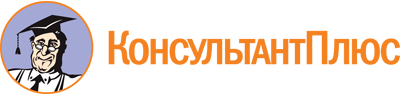 Приказ Минспорта России от 07.07.2022 N 579
"Об утверждении порядка разработки и утверждения примерных дополнительных образовательных программ спортивной подготовки"
(Зарегистрировано в Минюсте России 05.08.2022 N 69543)Документ предоставлен КонсультантПлюс

www.consultant.ru

Дата сохранения: 06.10.2022
 